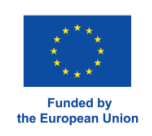 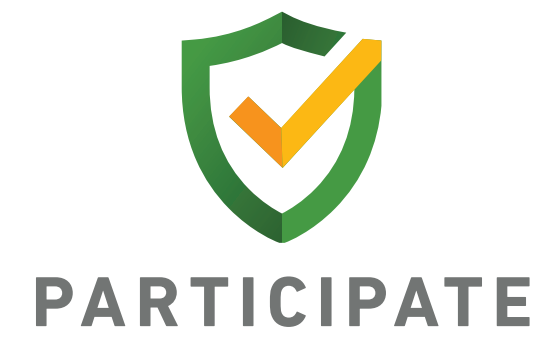 PARTICIPATE - MSCA Doctoral Candidate / ESR application formWith your completed application form, please include:A 1-page cover letter explaining why you applied for this position, and why you consider yourself a suitable candidate for this positionA detailed CV, including research and work experience, publications and/or links to published workThe names and contact details of at least 2 refereesAcademic transcripts of your BA/BSc and MA/MSc degreesProof of English proficiencyFirst name:Last name:Address:Email:Gender:Phone No:Date of birth:Nationality:Bachelor degree university:Bachelor degree place (city, country):Bachelor degree title:Bachelor degree graduation date:Bachelor degree subject areas: Master degree university:Master degree place (city, country):Master degree title:Master degree graduation date:Master degree subject areas: Doctoral candidate / ESR position priority #1 Doctoral candidate / ESR position priority #2Doctoral candidate / ESR position priority #3English language skill / IELTS score:Other language skill levels:Last three years – country(ies) of employment:Last three years – company(ies) of employment:Last three years – country(ies) of residence: